Приложение № 1 к протоколу № 83 Правления «Союза ПЖКХиЭ» Красноярского края от 24.10.2023г.СОГЛАШЕНИЕо взаимодействии в целях создания единого окна цифровой обратной связи на базе федеральной государственной информационной системы «Единый портал государственных и муниципальных услуг (функций)»г. Красноярск	« — »	 202— г.Министерство цифрового развития Красноярского края, именуемое в дальнейшем «Министерство», в лице исполняющего обязанности министра Распопина Николая Александровича, действующего на основании Положения о министерстве цифрового развития Красноярского края, утвержденного постановлением Правительства Красноярского края от 25.12.2018 №768-п, служба строительного надзора и жилищного контроля Красноярского края, именуемая в дальнейшем «Служба», в лице руководителя Службы Скрипальщикова Евгения Николаевича, действующего на основании Положения о службе строительного надзора и жилищного контроля Красноярского края, утвержденного постановлением Правительства Красноярского края от 03.04.2012 № 143-п, с одной стороны, и____________________________________________________________________________________________________________________________________________________________________(указать полное наименование организации, ИНН, ОГРН) именуемое в дальнейшем «Управляющая организация», в лице __________________________,действующего на основании	, от	, №	,с другой стороны, совместно и по отдельности именуемые в дальнейшем «Стороны» и «Сторона», в соответствии с Федеральным законом от 27.07.2006 № 149-ФЗ «Об информации, информационных технологиях и о защите информации», в соответствии с пунктом 7.3 Положения о федеральной государственной информационной системе «Единый портал государственных и муниципальных услуг (функций)», утвержденного постановлением Правительства Российской Федерации от 24.10.2011 № 861, в рамках реализации постановления Правительства Российской Федерации от 10.11.2020 № 1802 «О проведении эксперимента по использованию федеральной государственной информационной системы «Единый портал государственных и муниципальных услуг (функций)» для направления гражданами и юридическими лицами в государственные органы, органы местного самоуправления, государственные и муниципальные учреждения, иные организации, осуществляющие публично значимые функции, и их должностным лицам сообщений и обращений, а также для направления такими органами и организациями ответов на указанные сообщения и обращения», а также в рамках исполнения пункта 1.16 раздела 4.6 федерального проекта «Цифровое государственное управление» национальной программы «Цифровая экономика Российской Федерации», утвержденной протоколом заседания президиума Совета при Президенте Российской Федерации по стратегическому развитию и национальным проектам от 04.06.2019 № 7, соглашения о взаимодействии в целях создания единого окна цифровой обратной связи на базе федеральной государственной информационной системы «Единый портал государственных и муниципальных услуг (функций)» от 29.09.2021, заключенного Правительством Красноярского края с Министерством цифрового развития, связи и массовых коммуникаций Российской Федерации, заключили настоящее Соглашение о нижеследующем.1. ПРЕДМЕТ СОГЛАШЕНИЯПредметом настоящего Соглашения является организация на основе взаимных интересов информационного и технического взаимодействия между Сторонами, в рамках которого Стороны обеспечивают формирование в Управляющей организации организационных и технологических условий, реализованных на базе федеральной государственной информационной системы «Единый портал государственных и муниципальных услуг (функций)» (далее - Единый портал) технических решений, обеспечивающих возможность (далее по тексту указанные технические решения, реализованные на базе Единого портала и обеспечивающие нижеперечисленные возможности, именуются - Технические решения):направления гражданами и юридическими лицами (далее - Заявители) сообщений и обращений (далее - Обращения) в государственные органы, органы местного самоуправления (далее - ОМСУ), государственные и муниципальные учреждения, иные организации, осуществляющие публично значимые функции, и их должностным лицам с использованием электронной формы Единого портала, размещаемой на Едином портале и официальных сайтах таких органов и организаций (далее соответственно - Электронная форма, Органы и организации), а также с помощью мобильного приложения Единого портала (далее - Мобильное приложение);приема, маршрутизации и обработки, направляемых в Органы и организации и их должностным лицам с использованием Электронной формы и Мобильного приложения, Обращений;получения Заявителями на Едином портале и в Мобильном приложении уведомлений о статусах обработки Обращений, направленных с использованием Электронной формы и Мобильного приложения, а также ответов на такие Обращения;оценки удовлетворенности Заявителей ответами на Обращения, направленные с использованием Электронной формы и Мобильного приложения;автоматической маршрутизации в вышестоящие Органы и организации Обращений, ответы на которые получили негативную оценку Заявителей, с целью их повторной обработки.ОРГАНИЗАЦИЯ ВЗАИМОДЕЙСТВИЯ2.1. В целях реализации настоящего Соглашения Стороны вправе:Обмениваться информацией при реализации настоящего Соглашения.Проводить консультации, совместные рабочие встречи и другие мероприятия в целях выработки предложений по вопросам, представляющим взаимный интерес для Сторон в рамках настоящего Соглашения.ПРАВА И ОБЯЗАННОСТИ СТОРОНМинистерство обязуется:Обеспечить направление в адрес сотрудников Службы и Управляющих организации методических материалов и инструкций, предоставляемых Министерством цифрового развития, связи и массовых коммуникаций Российской Федерации, а также осуществлять своевременное информирование об изменениях функционала Техническими решениями (далее - Подготовка).Осуществлять консультирование сотрудников Управляющих организаций по настройке Технических решений и порядку работы пользователей.Обеспечить предоставление информации, необходимой для апробации Технических решений, а также иной запрашиваемой Управляющими организациями информации, необходимой для реализации Соглашения, в том числе интеграции информационных систем Управляющих организаций с Единым порталом.Обеспечить методологическую и техническую поддержку при апробации Технических решений.Служба обязуется:3.2.1. Выполнить подключение к Техническим решениям Управляющей организации подписавшей и представившей в адрес Службы по адресу: 660049, г. Красноярск, ул. Парижской Коммуны, 33 настоящее соглашение.Обеспечить предоставление доступа к Техническим решениям сотрудникам Управляющих организаций, прошедшим Подготовку и зарегистрированным на Едином портале.Осуществлять координацию (перенаправление) поступающих Обращений в адрес Управляющих организаций.3.3. Управляющая организация обязуется:Обеспечить участие в апробации Технических решений:в части обеспечения возможности получения Обращений и их обработки Управляющей организацией;в части координации работ по мониторингу и обработке Обращений поступающих в Управляющие организации, взаимодействия с гражданами через социальные сети, сервисы обмена мгновенными сообщениями и иные средства электронной коммуникации по соответствующим направлениям и тематикам, оперативного реагирования по указанным направлениям и тематикам через взаимодействие с Управляющими организациями;предоставления дополнительной информации в министерство цифрового развития Красноярского края, назначенного ответственным в соответствии с распоряжением Правительства Красноярского края.Не позднее 15 дней с даты заключения Соглашения обеспечить принятие актов, предусматривающих:определение перечня сотрудников, осуществляющих апробацию Технических решений;установление обязательности рассмотрения Управляющей организацией Обращений, поступающих в процессе апробации Технических решений, в срок не более 30 (тридцати) календарных дней, а Обращений, подлежащих рассмотрению в ускоренном порядке, в срок не более 10 (десяти) календарных дней с момента регистрации Обращений;Не позднее 20 дней с даты заключения Соглашения обеспечить передачу в Службу перечня сотрудников, осуществляющих апробацию Технических решений.Обеспечить для апробации Технических решений проведение систематического анализа проблем по Обращениям, повторно поступившим на обработку в случае предоставления Заявителем низкой оценки удовлетворенности полученным ранее ответом,и выработку предупреждающих мер.Обеспечить доступ к Техническим решениям посредством размещения Электронной формы на первом экране главной страницы официального сайта Управляющей организации.Обеспечить соответствие рабочих мест сотрудников Управляющих организаций установленным нормативными правовыми актами Российской Федерации требованиям по обеспечению информационной безопасности.Обеспечить обработку Обращений в соответствии с требованиями Федерального закона от 27.07.2006 № 152-ФЗ «О персональных данных».Обеспечить участие сотрудников Управляющих организаций в Подготовке, организованной Министерством.Предоставлять информацию о результатах апробации Технических решений по запросу Службы или Министерства.Проводить мероприятия по популяризации Технических решений среди Заявителей.Использовать Технические решения в том числе для работы с Обращениями, поступающими в Управляющие организации по иным каналам взаимодействия (электронная почта Управляющих организаций, электронные формы на их официальных сайтах, «горячие линии»).3.3.12. Соблюдать положения настоящего Соглашения и иных документов, определяющих в том числе, порядок и требования к взаимодействию Сторон, состав мероприятий в целях реализации настоящего Соглашения, и обеспечивающих реализацию предмета настоящего Соглашения.Управляющая организация имеет право:Запрашивать у Министерства и Службы необходимую для реализации настоящего Соглашения информацию.Направлять в Министерство и Службу предложения по организационным, методическим и технологическим условиям реализации настоящего Соглашения.Стороны обязуются незамедлительно информировать друг друга об обнаруженной невозможности выполнения настоящего Соглашения.ПРОЧИЕ УСЛОВИЯИнформационный обмен осуществляется Сторонами в электронной форме (при необходимости на бумажном носителе) с обеспечением соблюдения требований законодательства Российской Федерации по защите информации.Информационный обмен документами, материалами, содержащими сведения, составляющие государственную тайну, не осуществляется.Споры и разногласия между Сторонами, касающиеся толкования и применения положений настоящего Соглашения, Стороны решают путем консультаций и переговоров.ЗАКЛЮЧИТЕЛЬНЫЕ ПОЛОЖЕНИЯНастоящее Соглашение не предусматривает взаимных финансовых обязательств Сторон. При необходимости каждая из Сторон самостоятельно обеспечивает финансирование мероприятий, реализуемых Стороной в рамках осуществления установленных Соглашением обязанностей.Настоящее Соглашение заключается на срок проведения эксперимента по использования федеральной государственной информационной системы «Единый портал государственных и муниципальных услуг (функций)» для направления гражданами и юридическими лицами в государственные органы, органы местного самоуправления, государственные и муниципальные учреждения, иные организации, осуществляющие публично значимые функции, и их должностным лицам сообщений и обращений, а также для направления такими органами и организациями ответов на указанные сообщения и обращения в рамках постановления Правительства Российской Федерации от 10.11.2020 № 1802.Настоящее Соглашение может быть расторгнуто по инициативе любой из Сторон. Сторона, выступающая инициатором расторжения, обязана направить другой Стороне письменное уведомление о расторжении настоящего Соглашения не позднее, чем за 30 (тридцать) рабочих дней до предполагаемой даты расторжения. Действие настоящего Соглашения прекращается с даты, указанной в уведомлении, но не ранее чем через 30 (тридцать) рабочих дней со дня направления соответствующего уведомления другой Стороне.Во всем остальном, что не предусмотрено условиями настоящего Соглашения, Стороны руководствуются законодательством Российской Федерации.Настоящее Соглашение составлено на русском языке и имеет силу оферты, адресованной для организаций, осуществляющих управление многоквартирными домами, расположенными на территории Красноярского края.6. АДРЕСА И ПОДПИСИ СТОРОНм.п.Министерство цифрового развития Красноярского краяСлужба строительного надзора и жилищного контроля Красноярского краяУправляющая организацияЮридический адрес: 660009, г. Красноярск, ул. Ленина, 123а Фактический адрес: 660009, г. Красноярск, ул. Ленина, 123аE-mail:mcr@digital.krskstate.ru Тел: (391) 273-05-00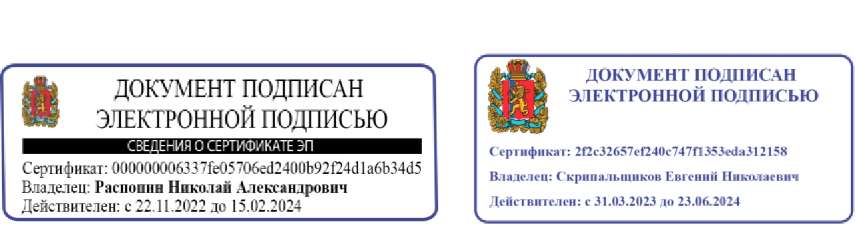 Юр. адрес: 660049, г. Красноярск, ул. П. Коммуны, 33 Факт. адрес: 660049, г. Красноярск, ул. П. Коммуны, 33 ИНН 2460071727 КПП 246601001 Казначейский счет № 03221643040000001900 ОТДЕЛЕНИЕ КРАСНОЯРСК БАНКА РОССИИ// УФК по Красноярскому краю г. Красноярск БИК 010407105 Единый казначейский счет№ 40102810245370000011 ОГРН 1052460100582 ОКВЭД 84.11.21 ОКТМО 04701000Н.А. РаспопинЕ.Н. Скрипальщиков______________________________(ФИО)______________________________(подпись)